_______________________________________________________________________________________________О создании  комиссии по профилактике правонарушений в сельском поселении Угузевский  сельсовет муниципального районаБирский район Республики БашкортостанВ соответствии с Федеральным законом от 23 июня 2016 года №182-Ф “Об основах системы профилактики правонарушений в Российской Федерации”,В силу статьи 10,ч.1 ст.11 Федерального закона от 30.12.2020 № 489-ФЗ « О молодежной политике в Российской Федерации» в целях координации деятельности органов местного самоуправления при реализации государственной политики в сфере профилактики правонарушений на территории сельского поселения Угузевский  сельсовет муниципального района Бирский  район Республики Башкортостан,администрация сельского поселения Угузевский  сельсовет муниципального района Бирский район Республики Башкортостан                                                         ПОСТАНОВЛЯЕТ:	1. Образовать  комиссию по профилактике правонарушений в сельском поселении Угузевский  сельсовет муниципального района Бирский  район Республики Башкортостан  (далее комиссию) и утвердить ее состав (приложение №1).	2. Утвердить Положение о  комиссии по профилактике правонарушений в  сельском поселении Угузевский  сельсовет муниципального района Бирский  район Республики Башкортостан  (приложение № 2).         3.Утвердить план работы комиссии по профилактике правонарушений в  сельском поселении Угузевский  сельсовет муниципального района Бирский  район Республики Башкортостан  (приложение №3)          4.Обнародовать настоящее постановление в здании администрации и разместить на официальном сайте администрации  сельского поселения в сети “Интернет”.	5.Контроль за выполнением настоящего постановления оставляю за собой.Глава  сельского поселения                                                           Р.Н. РахматуллинПриложение №1Утвержденопостановлением администрациисельского поселения Угузевский  сельсоветмуниципального районаБирский районРеспублики Башкортостан№ 67   от 27.12.2022гСостав комиссии по профилактики правонарушений сельского поселения Угузевский  сельсовет муниципального района Бирский район Республики БашкортостанПриложение №2Утвержденопостановлением администрациисельского поселения Угузевский  сельсоветмуниципального районаБирский районРеспублики Башкортостан№ 67   от 27.12.2022гПОЛОЖЕНИЕо  комиссии по профилактики правонарушений в сельском поселении Угузевский  сельсовет муниципального района Бирский район Республики Башкортостан1.Общие положения1.1. Комиссия по профилактике правонарушений (далее –комиссия) создается в целях рассмотрения вопросов, связанных с обеспечением безопасности граждан, снижением уровня преступности, улучшением работы по профилактике правонарушений, направленной на активизацию борьбы с пьянством, алкоголизмом, наркоманией, преступностью, безнадзорностью, беспризорностью несовершеннолетних, незаконной миграцией и на ресоциализацию лиц, освободившихся из мест лишения свободы, а так же для обеспечения взаимодействия субъектов профилактики правонарушений и лиц, участвующих в профилактике правонарушений на территории сельского поселения.1.2. Комиссия в своей деятельности руководствуется Конституцией Российской Федерации, федеральными законами, указами Президента Российской Федерации, постановлениями и распоряжениями Правительства Российской Федерации, иными федеральными нормативными правовыми актами и принимаемыми в соответствии с ними нормативными актами регулирующими вопросы профилактики правонарушений, а также настоящим Положением.2. Основные задачи, функции и права  комиссии2.1.Основными задачами комиссии являются:- осуществление взаимодействия с правоохранительными органами по реализации социальных, правовых и иных практических мер, направленных на профилактику правонарушений, устранение причин и условий, способствующих их совершению;- проведение комплексного анализа состояния профилактики правонарушений на территории  сельского поселения с последующей выработкой необходимых рекомендаций;- выработка решений и комплексных мер по направлениям профилактики правонарушений, их внедрение в практическую деятельность субъектов профилактики правонарушений в пределах полномочий, установленных законодательством Российской Федерации;- организация заслушивания должностных лиц по вопросам предупреждения правонарушений, устранения причин и условий, способствующих их совершению;- информирование главы  сельского поселения о состоянии профилактической деятельности, внесение предложений по повышению ее эффективности.2.2. Комиссия с целью выполнения поставленных перед нею задач осуществляет следующие функции:- осуществляет анализ информации о состоянии и тенденциях преступных проявлений, а также эффективности превентивной работы субъектами профилактики;
 - заслушивает руководителей организаций и общественных объединений, а также представителей правоохранительных органов по вопросам, отнесенным к ведению комиссии; - принимает меры по укреплению взаимодействия и сотрудничества органов местного самоуправления и правоохранительных органов с населением, организациями, средствами массовой информации;- организует и проводит в установленном порядке заседания по вопросам профилактики правонарушений;- дает соответствующие рекомендации по внедрению в практику передового опыта, результатов научных исследований в сфере профилактики правонарушений;- рассматривает в пределах своей компетенции вопросы в сфере профилактики правонарушений и вносит предложения в установленном порядке главе сельского поселения; - осуществляет контроль за выполнением решений  комиссии по вопросам профилактики правонарушений, принятых в пределах ее компетенции;- осуществляет другие функции, вытекающие из задач  комиссии.2.3.Комиссия в пределах своей компетенции имеет право:- запрашивать у руководителей организаций и общественных объединений информацию и материалы, необходимые для работы  комиссии;-заслушивать на своих заседаниях руководителей организаций и общественных объединений, руководителей правоохранительных органов;- привлекать для участия в своей работе представителей организаций и общественных объединений (по согласованию с их руководителями);- вносить в установленном порядке главе администрации сельского поселения в установленном порядке предложения по вопросам, требующим  решения.
3. Состав  комиссии3.1. Комиссия образуется в составе председателя,  заместителя председателя, секретаря комиссии и ее членов.3.2. Состав  территориальной комиссии утверждается постановлением главы  сельского поселения.4. Организация комиссии4.1. Комиссия осуществляет свою деятельность в соответствии с планом, принимаемым на заседании комиссии и утверждаемым ее председателем.4.2. Основной формой работы  комиссии являются заседания, проводимые не реже 1 раза в квартал.4.3. Заседания  комиссии проводит ее председатель или по его поручению  заместитель председателя.4.4. Заседание  комиссии считается правомочным, если на нем присутствуют не менее половины ее членов.4.5. В случае отсутствия члена комиссии на заседании он имеет право представить свое мнение по рассматриваемым вопросам в письменной форме.4.6.Подготовка материалов к заседанию комиссии осуществляется членами комиссии, к сфере ведения которых относятся вопросы, включенные в повестку дня заседания комиссии. Материалы должны быть представлены в комиссию не позднее чем за 10 дней до даты проведения  комиссии.4.7. Решения комиссии принимаются простым большинством голосов присутствующих на заседании членов комиссии. В случае равенства голосов решающим является голос председательствующего на заседании  комиссии.4.8. Решения комиссии оформляются в виде протоколов, которые подписываются председателем комиссии или его заместителем, председательствующим на заседании комиссии.Приложение №3Утвержденопостановлением администрациисельского поселения Угузевский  сельсоветмуниципального районаБирский районРеспублики Башкортостан№ 67   от 27.12.2022гПЛАНработы комиссии по профилактике правонарушений на территориисельского поселения Угузевский  сельсовет муниципального района Бирский район Республики Башкортостан на 2023 годЦель:1.	Укрепление правопорядка и усиление борьбы с правонарушениями, терроризмом, сокращение распространения наркомании и связанных с ней правонарушений на территории сельского поселения.Анализ: состояние преступности, причины и условия осложнения оперативной обстановки на  территории сельского поселения в истекшем периоде и т.д.Задачи:1.	Защита жизни и здоровья граждан, их прав и свобод; повышение эффективности охраны общественного порядка и обеспечения общественной безопасности.2.	Объединение усилий органов местного самоуправления, правоохранительных органов в вопросах профилактики правонарушений.3.	Привлечение негосударственных организаций, общественных объединений и граждан к укреплению правопорядка; укрепление доверия общества к органам власти и правоохранительным органам.4.	Определение на поселенческом уровне комплекса мероприятий по профилактике правонарушений. 5.	Проведение комплексного анализа состояния профилактики правонарушений на территории сельского поселения.6.	Организация заслушивания отчетов должностных лиц по вопросам предупреждения правонарушений, устранения причин и условий, способствующих их совершению.           7.	Поддержание оптимального уровня информированности населения, распространение средств наглядной агитации по профилактике правонарушений.8.	Проведение работы по профилактике распространения наркомании и связанных с ней правонарушений.9.	Осуществление постоянного контроля масштабов распространения и незаконного потребления наркотических средств и психотропных веществ на территории сельского поселения.БАШKОРТОСТАН РЕСПУБЛИКАҺЫБoрo районымуниципаль районыныӊҮгеz ауыл советы ауылБилeмәhе Хакимиәте 452468, Үгеz ауылы, Коммунистик урамы, 18бтел. 3-77-44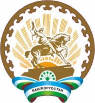 РЕСПУБЛИКА БАШКОРТОСТАНадминистрациясельского поселения Угузевский сельсоветмуниципального районаБирский район452468, с. Угузево, ул. Коммунистическая 18 б,тел. 3-77-44. Ҡ А Р А Р№ 67П О С Т А Н О В Л Е Н И Е27декабрь 2022й.27декабря 2022 г.Председатель:Рахматуллин Разиф НазифовичЧлены комиссии:Садретдинова Вероника РенатовнаКагиров Ильдар Ринатович- глава  сельского поселения Угузевский  сельсовет муниципального района Бирский район Республики Башкортостан -Управляющий делами, заместитель председателя комиссии;- директор МБОУ ООШ с.Угузево (по согласованию)Бокова Флида МухаматкамаловнаГарипова Альмира Саматовна- заведующая ФАП с.Угузево-- зав.СК с.Угузево№п/пНаименование мероприятийСрокисполненияОтветственные за подготовкуПровести заседание комиссии по вопросамПровести заседание комиссии по вопросамПровести заседание комиссии по вопросамПровести заседание комиссии по вопросам1.О выработке комплекса мер, направленных на предупреждение на территории преступлений.I квартал 2023 годаАдминистрация сельского поселения2Проведение организационно-информационной работы с несовершеннолетними по профилактике правонарушений и преступлений постоянноАдминистрация сельского поселения  совместно с участковым уполномоченным3Единый информационный день по профилактике правонарушений среди несовершеннолетних ежегодно Библиотека  с.Угузево4.Проведение организационно-информационной работы с семьями по профилактике семейного неблагополучияпостоянно Администрация  сельского поселения, МБОУ ООШ  с. Угузево5Проведение на сходах,собраниях граждан разъяснительной работы с населением,направленной на пресечение продажи и приобретения спиртосодержащей продукции,самогоноварения,непищевых спиртосодержащих жидкостей.постоянно Администрация сельского поселения6Проведение проверок мест массового пребывания подростков и молодежи по выявлению несовершеннолетних детей,находящихся в вечернее и ночное время без сопровождения родителей(законных представителей) в общественных местахпостоянноАдминистрация  сельского поселения, члены комиссии7Проведение мероприятий по патриотическому воспитанию молодежи,привлечение молодежи к кружковым занятиям,в клубы по интересам,занятиям в спортивных секциях в течении годаМБОУ ООШ с.Угузево8.О работе участковых уполномоченных полиции и представителей общественности по раннему выявлению и профилактике детской безнадзорности, выявлению асоциальных семей, имеющих несовершеннолетних детей.II квартал 2023 годаОМВД России по Бирскому району (по согласованию)9.Об организации работы по профилактике алкоголизма и наркомании на территории сельского поселенияII квартал 2023 годаМБОУ ООШ с.Угузево10.Организация каникулярного отдыха детей и подростков как мера профилактики безнадзорности и правонарушений несовершеннолетних.II квартал 2023 годаМБОУ ООШ с.Угузево11.Об организации летнего отдыха и обеспечение временной занятости подростков в свободное от учебы время и каникулярный период, в том числе детей, состоящих на учете в комиссии по делам несовершеннолетних, а также из семей, находящихся в социально-опасном положении.III квартал  2023 годаМБОУ ООШ с.Угузево, библиотека, СК12О комплексной работе по предупреждению неблагополучия детей и подростков в образовательной и социальной среде.IV квартал 2023 годаМБОУ ООШ с.Угузево13.О наркоситуации среди несовершеннолетних и принимаемых мерах по профилактике употребления несовершеннолетними наркотических, психотропных веществ, курительных смесей.IV квартал 2023 годаОМВД России по Бирскому району (по согласованию)МБОУ ООШ с.Угузево14.Об организации работы в сфере профилактики правонарушений на территории поселений, в том числе среди несовершеннолетних.IV квартал 2023 годаГлава сельского поселения